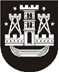 KLAIPĖDOS MIESTO SAVIVALDYBĖS TARYBASPRENDIMASDĖL KLAIPĖDOS MIESTO SAVIVALDYBĖS TARYBOS 2013 M. gegužės 30 D. SPRENDIMO NR. T2-125 „DĖL AB „KLAIPĖDOS VANDUO“ GERIAMOJO VANDENS TIEKIMO IR NUOTEKŲ TVARKYMO PASLAUGŲ ir PARDAVIMO KAINŲ NUSTATYMO“ PAKEITIMO 2014 m. lapkričio 27 d. Nr. T2-296KlaipėdaVadovaudamasi Lietuvos Respublikos vietos savivaldos įstatymo 18 straipsnio 1 dalimi, Lietuvos Respublikos euro įvedimo Lietuvos Respublikoje įstatymu, Nacionalinio euro įvedimo plano, patvirtinto Lietuvos Respublikos Vyriausybės 2013 m. birželio 26 d. nutarimu Nr. 604 „Dėl Nacionalinio euro įvedimo plano bei Lietuvos visuomenės informavimo apie euro įvedimą ir komunikacijos strategijos patvirtinimo“, III ir IV skyriaus 26 punktu, Klaipėdos miesto savivaldybės pasirengimo euro įvedimui Lietuvos Respublikoje priemonių plano, patvirtinto Klaipėdos miesto savivaldybės administracijos direktoriaus 2014 m. liepos 31 d. įsakymu Nr. AD1-2311 „Dėl Klaipėdos miesto savivaldybės pasirengimo euro įvedimui Lietuvos Respublikoje priemonių plano patvirtinimo ir koordinatoriaus paskyrimo“, 2 punktu ir atsižvelgdama į Valstybinės kainų ir energetikos kontrolės komisijos 2014 m.  liepos 28 d. nutarimą Nr. O3-627 „Dėl Valstybinės kainų ir energetikos kontrolės komisijos 2013 m. balandžio 19 d. nutarimo Nr. O3-130 „Dėl akcinės bendrovės „Klaipėdos vanduo“ geriamojo vandens tiekimo ir nuotekų tvarkymo paslaugų kainų derinimo“ pakeitimo, Klaipėdos miesto savivaldybės taryba nusprendžia:1. Pakeisti Klaipėdos miesto savivaldybės tarybos 2013 m. gegužės 30 d. sprendimą Nr. T2-125 „Dėl AB „Klaipėdos vanduo“ geriamojo vandens tiekimo ir nuotekų tvarkymo paslaugų ir pardavimo kainų nustatymo“ – pakeisti 1 punktą ir jį išdėstyti taip:„1. Patvirtinti akcinės bendrovės „Klaipėdos vanduo“ geriamojo vandens tiekimo ir nuotekų tvarkymo paslaugų ir pardavimo kainas (be pridėtinės vertės mokesčio):1.1. geriamojo vandens tiekimo ir nuotekų tvarkymo vartotojams, kuriems vanduo apskaitomas bute, – 1,28 Eur/m3, iš to skaičiaus:1.1.1. geriamojo vandens tiekimo – 0,63 Eur/m3;1.1.2. nuotekų tvarkymo – 0,65 Eur/m3, iš to skaičiaus:1.1.2.1. nuotekų surinkimo – 0,31 Eur/m3;1.1.2.2. nuotekų valymo – 0,23 Eur/m3;1.1.2.3. dumblo tvarkymo – 0,11 Eur/m3;1.2. geriamojo vandens tiekimo ir nuotekų tvarkymo vartotojams, kuriems vanduo apskaitomas individualiame name – 1,17 Eur/m3, iš to skaičiaus:1.2.1. geriamojo vandens tiekimo – 0,58 Eur/m3;1.2.2. nuotekų tvarkymo – 0,59 Eur/m3, iš to skaičiaus:1.2.2.1. nuotekų surinkimo – 0,28 Eur/m3;1.2.2.2. nuotekų valymo – 0,21 Eur/m3;1.2.2.3. dumblo tvarkymo – 0,10 Eur/m3;1.3. geriamojo vandens tiekimo ir nuotekų tvarkymo abonentams – 1,22 Eur/m3, iš to skaičiaus:1.3.1. geriamojo vandens tiekimo – 0,65 Eur/m3;1.3.2. nuotekų tvarkymo – 0,57 Eur/m3, iš to skaičiaus:1.3.2.1. nuotekų surinkimo – 0,27 Eur/m3;1.3.2.2. nuotekų valymo – 0,20 Eur/m3;1.3.2.3. dumblo tvarkymo – 0,10 Eur/m3;1.4. geriamojo vandens tiekimo ir nuotekų tvarkymo abonentams, perkantiems geriamąjį vandenį patalpoms šildyti ir karštam vandeniui ruošti, ir vartotojų grupei, kuriai vanduo apskaitomas daugiabučio namo įvade, – 1,13 Eur/m3, iš to skaičiaus:1.4.1. geriamojo vandens tiekimo – 0,56 Eur/m3;1.4.2. nuotekų tvarkymo – 0,57 Eur/m3, iš to skaičiaus:1.4.2.1. nuotekų surinkimo – 0,27 Eur/m3;1.4.2.2. nuotekų valymo – 0,20 Eur/m3;1.4.2.3. dumblo tvarkymo – 0,10 Eur/m3;1.5. pardavimo kainą vartotojams, kuriems vanduo apskaitomas daugiabučio namo bute:1.5.1. kai apskaitos prietaisas priklauso vandens tiekėjui – 1,16 Eur butui per mėn.;1.5.2. kai apskaitos prietaisas nepriklauso vandens tiekėjui – 0,83 Eur butui per mėn.;1.6. pardavimo kainą vartotojams, kuriems vanduo apskaitomas daugiabučio namo įvade, – 2,34 Eur namui per mėn.;1.7. pardavimo kainą vartotojams, kuriems vanduo apskaitomas individualaus namo įvade:1.7.1. kai apskaitos prietaisas priklauso vandens tiekėjui – 1,19 Eur apskaitos prietaisui per mėn.;1.7.2. kai apskaitos prietaisas nepriklauso vandens tiekėjui – 0,90 Eur apskaitos prietaisui per mėn.;1.8. vidutinę pardavimo kainą abonentams – 3,35 Eur apskaitos prietaisui per mėn., ją diferencijuojant pagal įrengtų apskaitos prietaisų diametrus ir tipus:1.8.1.	15 mm – 1,50 Eur per mėnesį;1.8.2.	20 mm – 1,80 Eur per mėnesį;1.8.3.	25 mm – 2,33 Eur per mėnesį;1.8.4.	32 mm – 3,17 Eur per mėnesį;1.8.5.	40 mm – 4,05 Eur per mėnesį;1.8.6.	50 mm – 18,15 Eur per mėnesį;1.8.7.	80 mm – 31,90 Eur per mėnesį;  1.8.8.	100 mm – 38,53 Eur per mėnesį;1.8.9.	125 mm – 68,92 Eur per mėnesį;1.8.10. 150 mm – 77,95 Eur per mėnesį;1.8.11. nuotekų skaitikliai – 107,26 Eur per mėnesį;1.9. nuotekų surinkimo mobiliosiomis transporto priemonėmis kainą – 5,24 Eur/m3;1.10. nuotekų valymo kainą abonentams už kiekvieną 100 mg/l virš bazinės taršos BDS7 koncentracijos – 0,023 Eur/m3;1.11. nuotekų valymo kainą abonentams už kiekvieną 100 mg/l virš bazinės taršos skendinčių medžiagų koncentracijos – 0,017 Eur/m3; 1.12. nuotekų valymo kainą abonentams už kiekvieną 10 mg/l virš bazinės taršos azoto koncentracijos – 0,003 Eur/m3;1.13. nuotekų valymo kainą abonentams už kiekvieną 1 mg/l virš bazinės taršos fosforo koncentracijos – 0,005 Eur/m3.“ 2. Nustatyti, kad šis sprendimas įsigalioja euro įvedimo Lietuvos Respublikoje dieną.3. Skelbti šį sprendimą Teisės aktų registre ir Klaipėdos miesto savivaldybės interneto svetainėje.Savivaldybės meras Vytautas Grubliauskas